แผนปฏิบัติการป้องกันและปราบปรามการทุจริตภาครัฐประจำปีงบประมาณ พ.ศ. ๒๕65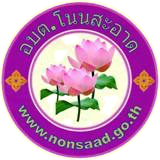 ของ องค์การบริหารส่วนตำบลโนนสะอาดอำเภอบ้านม่วง  จังหวัดสกลนครส่วนที่ 1บทนำ1.การวิเคราะห์ความเสี่ยงในการเกิดการทุจริตในองค์กรปกครองส่วนท้องถิ่น 	การวิเคราะห์ความเสี่ยงในการเกิดการทุจริตในองค์กรปกครองส่วนท้องถิ่น มีวัตถุประสงค์เพื่อต้องการ บ่งชี้ความเสี่ยงของการทุจริตที่มีอยู่ในองค์กรโดยการประเมินโอกาสของการทุจริตที่อาจเกิดขึ้น ตลอดจนบุคคล หรือหน่วยงานที่อาจเกี่ยวข้องกับการกระทำทุจริต เพื่อพิจารณาว่าการควบคุมและการป้องกันการทุจริตที่มีอยู่ในปัจจุบันมีประสิทธิภาพและประสิทธิผลหรือไม่ 	การทุจริตในระดับท้องถิ่น พบว่าปัจจัยที่มีผลต่อการขยายตัวของการทุจริตในระดับท้องถิ่น ได้แก่ การกระจายอำนาจลงสู่องค์กรปกครองส่วนท้องถิ่น แม้ว่าโดยหลักการแล้วการกระจายอำนาจมีวัตถุประสงค์ สำคัญเพื่อให้บริการต่างๆ ของรัฐสามารถตอบสนองต่อความต้องการของชุมชนมากขึ้น มีประสิทธิภาพมากขึ้น แต่ในทางปฏิบัติทำให้แนวโน้มของการทุจริตในท้องถิ่นเพิ่มมากยิ่งขึ้นเช่นเดียวกัน 	ลักษณะการทุจริตในส่วนขององค์กรปกครองส่วนท้องถิ่นจำแนกเป็น 7 ประเภท ดังนี้ 	1)	การทุจริตด้านงบประมาณ การทำบัญชี การจัดซื้อจัดจ้าง และการเงินการคลัง ส่วนใหญ่เกิดจากการละเลยขององค์กรปกครองส่วนท้องถิ่น 	2)	สภาพหรือปัญหาที่เกิดจากตัวบุคคล 	3)	สภาพการทุจริตอันเกิดจากช่องว่างของกฎระเบียบและกฎหมาย 	4)	สภาพหรือลักษณะปัญหาของการทุจริตที่เกิดจากการขาดความรู้ความเข้าใจและขาดคุณธรรมจริยธรรม 	5)	สภาพหรือลักษณะปัญหาที่เกิดจากการขาดประชาสัมพันธ์ให้ประชาชนทราบ 	6)	สภาพหรือลักษณะปัญหาของการทุจริตที่เกิดจากการตรวจสอบขาดความหลากหลายในการตรวจสอบจากภาคส่วนต่างๆ 	7)	สภาพหรือลักษณะปัญหาของการทุจริตที่เกิดจากอำนาจ บารมี และอิทธิพลท้องถิ่น	สาเหตุและปัจจัยที่นำไปสู่การทุจริตขององค์กรปกครองส่วนท้องถิ่นสามารถสรุปเป็นประเด็นได้ ดังนี้ 	1)	โอกาส แม้ว่าในปัจจุบันมีหน่วยงานและกฎหมายที่เกี่ยวข้องกับการป้องกันและปราบปรามการทุจริตแต่พบว่า ยังคงมีช่องว่างที่ทำให้เกิดโอกาสของการทุจริต ซึ่งโอกาสดังกล่าวเกิดขึ้นจากการบังคับใช้ กฎหมายที่ไม่เข้มแข็ง กฎหมาย กฎระเบียบไม่รัดกุม และอำนาจหน้าที่โดยเฉพาะข้าราชการระดับสูงก็เป็นอีกโอกาสหนึ่งที่ทำให้เกิดการทุจริต 	2)	สิ่งจูงใจ เป็นที่ยอมรับว่าสภาวะทางเศรษฐกิจที่มุ่งเน้นเรื่องของวัตถุนิยม สังคมทุนนิยม ทำให้คน ในปัจจุบันมุ่งเน้นที่การสร้างความร่ำรวย ด้วยเหตุนี้จึงเป็นแรงจูงใจให้เจ้าหน้าที่มีแนวโน้มที่จะทำพฤติกรรมการทุจริตมากยิ่งขึ้น -2-	3)	การขาดกลไกในการตรวจสอบความโปร่งใส การทุจริตในปัจจุบันมีรูปแบบที่ซับซ้อนขึ้น โดยเฉพาะการทุจริตในเชิงนโยบายที่ทำให้การทุจริตกลายเป็นความชอบธรรมในสายตาของประชาชน ขาดกลไกการตรวจสอบความโปร่งใสที่มีประสิทธิภาพ ดังนั้นจึงเป็นการยากที่จะเข้าไปตรวจสอบการทุจริตของบุคคลเหล่านี้ 	4)	การผูกขาด ในบางกรณีการดำเนินงานของภาครัฐ ได้แก่ การจัดซื้อ-จัดจ้าง เป็นเรื่องของการผูกขาด ดังนั้น จึงมีความเกี่ยวข้องเป็นห่วงโซ่ผลประโยชน์ทางธุรกิจ ในบางครั้งพบบริษัทมีการให้สินบนแก่เจ้าหน้าที่เพื่อให้ตนเองได้รับสิทธิในการดำเนินงานโครงการของภาครัฐ รูปแบบของการผูกขาด ได้แก่ การผูกขาดในโครงการก่อสร้างและโครงสร้างพื้นฐานภาครัฐ 	5)	การได้รับค่าตอบแทนที่ไม่เหมาะสม รายได้ไม่เพียงพอต่อรายจ่าย ความยากจนถือเป็นปัจจัยหนึ่ง ที่ทำให้ข้าราชการมีพฤติกรรมการทุจริต เพราะความต้องการที่จะมีสภาพความเป็นอยู่ที่ดีขึ้น ทำให้เจ้าหน้าที่ต้องแสวงหาช่องทางเพื่อเพิ่ม "รายได้พิเศษ" ให้กับตนเองและครอบครัว 	6)	การขาดจริยธรรม คุณธรรม ในสมัยโบราณ ความซื่อสัตย์สุจริตเป็นคุณธรรมที่ได้รับการเน้นเป็นพิเศษถือว่าเป็นเครื่องวัดความดีของคน แต่ในปัจจุบัน พบว่า คนมีความละอายต่อบาปและเกรงกลัวบาป น้อยลง และมีความเห็นแก่ตัวมากยิ่งขึ้น มองแต่ประโยชน์ส่วนตนเป็นที่ตั้งมากกว่าที่จะยึดผลประโยชน์ส่วนรวม 	7)	มีค่านิยมที่ผิด ปัจจุบันค่านิยมของสังคมได้เปลี่ยนจากการยกย่องคนดี คนที่มีความซื่อสัตย์สุจริตเป็นการยกย่องคนที่มีเงิน คนที่เป็นเศรษฐี มหาเศรษฐี คนที่มีตำแหน่งหน้าที่การงานสูง ด้วยเหตุนี้ ผู้ที่มีค่านิยมที่ผิด เห็นว่าการทุจริตเป็นวิถีชีวิตเป็นเรื่องปกติธรรมดา เห็นคนซื่อเป็นคนเซ่อ เห็นคนโกงเป็นคนฉลาด ยอมทำการทุจริตฉ้อราษฎร์บังหลวง โดยไม่มีความละอายต่อบุญและบาป และไม่เกรงกลัวต่อกฎหมายของบ้านเมือง 	** หมายเหตุ : การวิเคราะห์ความเสี่ยงการทุจริตขององค์กรปกครองส่วนท้องถิ่นดังกล่าวข้างตน เป็นเพียง ตัวอย่างของสาเหตุและปัจจัยที่นำไปสู่การทุจริตขององค์กรปกครองส่วนท้องถิ่น ซึ่งองค์กรปกครองส่วนท้องถิ่น แต่ละแห่งสามารถนำSWOT Analysis และ McKinsey's 7s หรือทฤษฎีอื่นๆ มาใช้ในการวิเคราะห์ความเสี่ยงการทุจริตตามบริบทขององค์กรปกครองส่วนท้องถิ่นแต่ละแห่งได้ตามความเหมาะสม-3-2. หลักการและเหตุผล 	ปัจจุบันปัญหาการทุจริตคอร์รัปชั่นในประเทศไทยถือเป็นปัญหาเรื้อรังที่นับวันยิ่งจะทวีความรุนแรงและสลับซับซ้อนมากยิ่งขึ้นและส่งผลกระทบในวงกว้าง โดยเฉพาะอย่างยิ่งต่อความมั่นคงของชาติ เป็นปัญหาลำดับต้นๆ ที่ขัดขวางการพัฒนาประเทศทั้งในด้านเศรษฐกิจ สังคมและการเมือง เนื่องจากเกิดขึ้นทุกภาคส่วน ในสังคมไทย ไม่ว่าจะเป็นภาคการเมือง ภาคราชการ โดยเฉพาะองค์กรปกครองส่วนท้อองถิ่นมักถูกมองจากภายนอกสังคมว่าเป็นองค์กรที่เอื้อต่อการทุจริตคอร์รัปชั่นและมักจะปรากฏข่าวการทุจริตตามสื่อและรายงาน ของทางราชการอยู่เสมอ ซึ่งได้ส่งผลสะเทือนต่อกระแสการกระจายอำนาจและความศรัทธาต่อระบบการปกครองส่วนท้องถิ่นอย่างยิ่ง ส่งผลให้ภาพลักษณ์ของประเทศไทยเรื่องการทุจริตคอร์รัปชั่นมีผลในเชิงลบ สอดคล้องกับการจัดอันดับดัชนีชี้วัดภาพลักษณ์คอร์รัปชั่น (Corruption Perception Index - CPI) ซึ่งเป็นเครื่องมือที่ใช้ประเมินการทุจริตคอร์รัปชั่นทั่วโลกที่จัดโดยองค์กรเพื่อความโปร่งใสนานาชาติ (Transparency International - IT) พบว่า ผลคะแนนของประเทศไทยระหว่าง ปี 2555 - 2558 อยู่ที่ 35 - 38 คะแนน จากคะแนนเต็ม 100 โดยในปี 2558 อยู่อันดับที่ 76 จาก 168 ประเทศทั่วโลก และเป็นอันดับที่ 3 ในประเทศอาเซียนรองจากประเทศสิงค์โปรและประเทศมาเลเซีย และล่าสุดพบว่าผลคะแนนของประเทศไทยปี 2559 ลดลง 3 คะแนน จากปี 2558 ได้ลำดับที่ 101 จาก 168 ประเทศ ซึ่งสามารถสะท้อนให้เห็นว่าประเทศไทยเป็นประเทศที่มีปัญหาการคอร์รัปชั่นอยู่ในระดับสูง	แม้ว่าในช่วงระยะที่ผ่านมา ประเทศไทยได้แสดงให้เห็นถึงความพยายามในการปราบปรามการป้องกัน การทุจริต ไม่ว่าจะเป็น การเป็นประเทศภาคีภายใต้อนุสัญญาสหประชาชาติว่าด้วยการต่อต้านการทุจริต (United Nations Convention Against Corruption–UNCAC) พ.ศ. 2546 การจัดตั้งองค์กรตาม รัฐธรรมนูญ โดยเฉพาะอย่างยิ่งคณะกรรมการป้องกันปราบปรามการทุจริตแห่งชาติได้จัดทำยุทธศาสตร์ชาติว่าด้วยการป้องกันและปราบปรามการทุจริตมาแล้ว 3 ฉบับ แต่ปัญหาการทุจริตในประเทศไทยไม่ได้มีแนวโน้มที่ลดน้อยถอยลง สาเหตุที่ทำให้การทุจริตเป็นปัญหาที่สำคัญของสังคมไทยประกอบดัวยปัจจัยทางด้านพื้นฐาน โครงสร้างสังคม ซึ่งเป็นสังคมที่ตั้งอยู่บนพื้นฐานความสัมพันธ์แนวดิ่ง (Vertical Relation) หรืออีกนัยหนึ่งคือ พื้นฐานของสังคมอุปถัมภ์ที่ทำให้สังคมไทยยึดติดกับการช่วยเหลือเกื้อกูลกัน โดยเฉพาะในหมู่ญาติพี่น้องและ พวกพ้อง ยึดติดกับกระแสบริโภคนิยม วัตถุนิยม ติดความสบาย ยกย่องคนที่มีเงินและมีอำนาจ คนไทยบางส่วน มองว่าการทุจริตคอรัปชั่นเป็นเรื่องปกติที่ยอมรับได้ ซึ่งนับได้ว่าเป็นปัญหาที่ฝังรากลึกในสังคมไทยมาตั้งแต่อดีต หรือกล่าวได้ว่าเป็นส่วนหนึ่งของค่านิยมและวัฒนธรรมไทยไปแล้ว ผนวกกับปัจจัยทางด้านการทำงานที่ไม่ได้ บูรณาการความร่วมมือของทุกภาคส่วนไว้ด้วยกัน จึงส่งผลให้การทำงานของกลไกหรือความพยายามที่ได้กล่าวมาข้างต้นไม่สามารถทำได้อย่างเต็มศักยภาพขาดความเข้มแข็ง-4-	ปัจจุบันยุทธศาสตร์ชาติว่าด้วยการป้องกันและปราบปรามการทุจริตที่ใช้อยู่เป็นฉบับที่ 3 เริ่มจากปี พ.ศ. 2561 จนถึงปี พ.ศ. 2564 ซึ่งมุ่งสู่การเป็นประเทศที่มีมาตรฐานทางคุณธรรมจริยธรรม เป็นสังคมมิติใหม่ ที่ประชาชนไม่เพิกเฉยต่อการทุจริตทุกรูปแบบ โดยได้รับความร่วมมือจากฝ่ายการเมือง หน่วยงานของรัฐ ตลอดจนประชาชน ในการพิทักษ์รักษาผลประโยชน์ของชาติและประชาชนเพื่อให้ประเทศไทยมีศักดิ์ศรีและเกียรติภูมิในด้านความโปร่งใสทัดเทียมนานาอารยประเทศ โดยกำหนดวิสัยทัศน์ "ประเทศไทยใสสะอาด ไทยทั้งชาติต้านทุจริต" มีเป้าหมายหลักเพื่อให้ประเทศไทยได้รับการประเมินดัชนีการรับรู้การทุจริต (Corruption Perception Index - CPI) ไม่น้อยกว่าร้อยละ 50 ในปี พ.ศ. 2564 ซึ่งการที่ระดับคะแนนจะสูงขึ้นได้นั้น การบริหารงานภาครัฐต้องมีระดับธรรมาภิบาลที่สูงขึ้น เจ้าหน้าที่ของรัฐและประชาชนต้องมีพฤติกรรมแตกต่างจากที่เป็นอยู่ในปัจจุบัน ไม่ใช่ตำแหน่งหน้าที่ในทางทุจริตประพฤติมิชอบ โดยได้กำหนดยุทธศาสตร์การดำเนินงานหลักออกเป็น 6 ยุทธศาสตร์ ดังนี้ 	ยุทธศาสตร์ที่ 1 สร้างสังคมที่ไม่ทนต่อการทุจริต 	ยุทธศาสตร์ที่ 2 ยกระดับเจตจำนงทางการเมืองในการต่อต้านการทุจริต 	ยุทธศาสตร์ที่ 3 สกัดกั้นการทุจริตเชิงนโยบาย 	ยุทธศาสตร์ที่ 4 พัฒนาระบบป้องกันการทุจริตเชิงรุก 	ยุทธศาสตร์ที่ 5 ปฏิรูปกลไกและกระบวนการปราบปรามการทุจริต 	ยุทธศาสตร์ที่ 6 ยกระดับคะแนนดัชนีการรับรู้การทุจริต (Corruption Perception Index – CPI)	ดังนั้น เพื่อให้การดำเนินการขับเคลื่อนด้านการป้องกันและปราบปรามการทุจริตบังเกิดผลเป็นรูปธรรมในทางปฏิบัติ เป็นไปตามเจตนารมณ์ของยุทธศาสตร์ว่าด้วยการป้องกันและปราบปรามการทุจริตระยะ ที่ 3 (พ.ศ. 2561 - 2564) องค์กรปกครองส่วนท้องถิ่นจึงได้ตระหนักและให้ความสำคัญกับการบริหารจัดการที่มีความโปร่งใส สร้างค่านิยม วัฒนธรรมสุจริตให้เกิดในสังคมอย่างยั่งยืนจึงได้ดำเนินการจัดทำแผนปฏิบัติการป้องกันการทุจริต เพื่อกำหนดแนวทางการขับเคลื่อนด้านการป้องกันและปราบปรามการทุจริต ผ่านโครงการ/กิจกรรม/มาตรการต่างๆ ที่เป็นรูปธรรมอย่างชัดเจน อันจะนำไปสู่การปฏิบัติอย่างมีประสิทธิภาพ บรรลุวัตถุประสงค์และเป้าหมายของการป้องกันและปราบปรามการทุจริตอย่างแท้จริง	3.	วัตถุประสงค์ของการจัดทำแผนฯ		1) เพื่อยกระดับเจตจำนงทางการเมืองในการต่อต้านการทุจริตของผู้บริหารองค์การบริหารส่วนตำบลโนนสะอาด		2) เพื่อยกระดับจิตสำนึกรับผิดชอบในผลประโยชน์ของสาธารณะของข้าราชการฝ่ายการเมือง ข้าราชการฝ่ายบริหาร บุคลากรขององค์การบริหารส่วนตำบลโนนสะอาดรวมถึงประชาชนในท้องถิ่น 		3) เพื่อให้การบริหารราชการขององค์การบริหารส่วนตำบลโนนสะอาดเป็นไปตามหลักบริหารกิจการบ้านเมืองที่ดี (Good Governance)		4)  เพื่อส่งเสริมบทบาทการมีส่วนร่วม (people's participation) และตรวจสอบ (People's audit) ของภาคประชาชนในการบริหารกิจการขององค์การบริหารส่วนตำบลโนนสะอาด-5-		5) เพื่อพัฒนาระบบ กลไก มาตรการ รวมถึงเครือข่ายในการตรวจสอบการปฏิบัติราชการขององค์การบริหารส่วนตำบลโนนสะอาด	4.	เป้าหมาย 		1) ข้าราชการฝ่ายการเมือง ข้าราชการฝ่ายบริหาร บุคลากรขององค์การบริหารส่วนตำบลโนนสะอาดรวมถึง ประชาชนในท้องถิ่นมีจิตสำนึกและความตระหนักในการปฏิบัติหน้าที่ราชการให้บังเกิดประโยชน์สุขแก่ประชาชนในท้องถิ่น ปราศจากการก่อให้เกิดข้อสงสัยในการประพฤติปฏิบัติตามมาตรการจริยธรรม การขัดกันแห่งผลประโยชน์และแสวงหาประโยชน์โดยมิชอบ 		2) เครื่องมือ/มาตรการการปฏิบัติงานที่สามารถป้องกันปัญหาเกี่ยวกับการทุจริตและประพฤติมิชอบของข้าราชการ 		3) โครงการ/กิจกรรม/มาตรการที่สนับสนุนให้สาธารณะและภาคประชาชนเข้ามามีส่วนร่วมและตรวจสอบการปฏิบัติหรือบริหารราชการขององค์การบริหารส่วนตำบลโนนสะอาด		4) กลไก มาตรการ รวมถึงเครือข่ายในการตรวจสอบการปฏิบัติราชการขององค์การบริหารส่วนตำบลโนนสะอาดให้มีความเข้มแข็งในการตรวจสอบ ควบคุมและถ่วงดุลการใช้อำนาจอย่างเหมาะสม 		5) องค์การบริหารส่วนตำบลโนนสะอาดมีแผนงานที่มีประสิทธิภาพ ลดโอกาสในการกระทำการทุจริตและประพฤติมิชอบ จนเป็นที่ยอมรับจากทุกภาคส่วน 	5. ประโยชน์ของการจัดทำแผนทุจริต		1) ข้าราชการฝ่ายการเมือง ข้าราชการฝ่ายบริหาร บุคลากรขององค์การบริหารส่วนตำบลโนนสะอาดรวมถึง ประชาชนในท้องถิ่นมีจิตสำนึกรักท้องถิ่นของตนเอง อันจะนำมาซึ่งการสร้างค่านิยม และอุดมการณ์ในการต่อต้านการทุจริต (Anti-Corruption) จากการปลูกฝังหลักคุณธรรม จริยธรรม หลักธรรมาภิบาล รวมถึงหลักเศรษฐกิจพอเพียงที่สามารถนำมาประยุกต์ใช้ในการทำงานและชีวิตประจำวัน 		2) องค์การบริหารส่วนตำบลโนนสะอาดสามารถบริหารราชการเป็นไปตามหลักบริหารกิจการบ้านเมืองที่ดี (Good Governance) มีความโปร่งใส เป็นธรรมและตรวจสอบได้ 		3) ภาคประชาชนมีส่วนร่วมตั้งแต่ร่วมคิด ร่วมทำร่วมตัดสินใจรวมถึงร่วมตรวจสอบในฐานะพลเมืองที่มีจิตสำนึกรักท้องถิ่น อันจะนำมาซึ่งการสร้างเครือข่ายภาคประชาชนที่มีความเข้มแข็งในการเฝ้าระวังการทุจริต		4) สามารถพัฒนาระบบ กลไก มาตรการ รวมถึงเครือข่ายในการตรวจสอบการปฏิบัติราชการขององค์การบริหารส่วนตำบลโนนสะอาดทั้งจากภายในและภายนอกองค์กรที่มีความเข้มแข็งในการเฝ้าระวังการทุจริต 		5) องค์การบริหารส่วนตำบลโนนสะอาดมีแนวทางการบริหารราชการที่มีประสิทธิภาพ ลดโอกาสในการกระทำการทุจริตและประพฤติมิชอบ จนเป็นที่ยอมรับจากทุกภาคส่วนให้เป็นองค์กรปกครองส่วนท้องถิ่นต้นแบบด้านการป้องกันการทุจริต อันจะส่งผลให้ประชาชนในท้องถิ่นเกิดความภาคภูมิใจและให้ความร่วมมือกันเป็นเครือข่ายในการเฝ้าระวังการทุจริตที่เข้มแข็งอย่างยั่งยืนส่วนที่ 2แผนปฏิบัติการป้องกันการทุจริต ประจำปีงบประมาณ พ.ศ.2565-8-ส่วนที่ 2แผนปฏิบัติการป้องกันการทุจริต  ประจำปีงบประมาณ พ.ศ. 2565-9--10--11--12-ส่วนที่ 3มิติที่ 4 การเสริมสร้างและปรับปรุงกลไกในการตรวจสอบการปฏิบัติราชการขององค์กรปกครองส่วนท้องถิ่น4.1 มีการจัดวางระบบและรายงานการควบคุมภายใน ตามที่คณะกรรมการตรวจเงินแผนดินกำหนด 4.1.1มีการจัดทำและรายงานการจัดทำระบบควบคุมภายในให้ผู้กำกับดูแล มิติที่ 1 การสร้างสังคมที่ไม่ทนต่อการทุจริต1.1 การสร้างจิตสำนึกและความตระหนักแก่บุคลากรทั้งข้าราชการการเมืองฝ่ายบริหารข้าราชการการเมืองฝ่ายสภาท้องถิ่นและฝ่ายประจำขององค์กรปกครองส่วนท้องถิ่น1.1.1 สร้างจิตสำนึกและความตระหนักในการปฏิบัติราชการตามอำนาจหน้าที่ให้บังเกิดประโยชน์สุขแก่ประชาชนในท้องถิ่นโครงการที่ 1  ชื่อโครงการ : โครงการเข้าวัดพัฒนาพาสู่คุณธรรม  2. หลักการและเหตุผล		บุคลากรหรือทรัพยากรบุคคลในองค์กรเป็นรากฐานสำคัญยิ่งในการพัฒนาและขับเคลื่อนองค์กรไปสู่ความสำเร็จ  ทั้งด้านคุณภาพ ประสิทธิภาพและประสิทธิผล องค์กรนั้นๆ ย่อมประสบความสำเร็จ มีความเจริญก้าวหน้าต่อไป ทั้งนี้ขึ้นอยู่กับบุคลากรที่มีคุณภาพสูง มีความรู้ความสามารถ มีทักษะต่างๆ ในการปฏิบัติงาน มีประสบการณ์มีความรู้และเข้าใจงานเป็นอย่างดี เมื่อได้รับบทบาทให้กระทำหน้าที่ใดๆ แล้ว ย่อมสามารถแสดงบทบาทนั้นๆ ได้อย่างถูกต้องและเหมาะสมเสมอ ในทางตรงกันข้ามหากบุคลากรในองค์กรด้อยความสามารถ ไร้อุดมการณ์ ไม่มีทักษะหรือประสบการณ์ที่จำเป็นในการทำงาน ย่อมทำให้องค์กรนั้นๆ ด้อยพัฒนาหรือเจริญก้าวหน้าได้อย่างล่าช้า นอกจากบุคลากรที่มีความรู้ ความสามารถ มีทักษะและประสบการณ์การทำงานสูงแล้ว ย่อมมีคุณธรรมจริยธรรมในการป้องกันการทุจริต มีจรรยาบรรณ ค่านิยม บุคลิกภาพหรือคุณลักษณะอันพึงประสงค์ เป็นตัวชี้นำทางในการปฏิบัติงานตามตำแหน่ง หน้าที่และบทบาทแห่งตนเอง บุคลากรที่ปฏิบัติหน้าที่โดยยึดมั่นในหลักคุณธรรม จริยธรรม มีจิตสำนึกที่ดี มีความซื่อสัตย์ สุจริต มีความรับผิดชอบ ตั้งใจทำงานด้วยความทุ่มเท เสียสละ มีความเมตตา กรุณา เอื้อเฟื้อเผื่อแผ่ต่องาน ต่อหน่วยงาน ต่อเพื่อนร่วมงานและผู้มาขอรับบริการหรือรักษาผลประโยชน์ของประชาชนและประเทศชาติแล้ว ย่อมนำพาองค์กรหรือหน่วยงานมุ่งไปสู่ความเจริญก้าวหน้ามากยิ่งขึ้น มีความโปร่งใสมีการป้องกันการทุจริต และสามารถตรวจสอบได้ตามหลักการแห่งธรรมาภิบาล-13-		องค์การบริหารส่วนตำบลโนนสะอาด จึงได้จัดโครงการส่งเสริมคุณธรรมและจริยธรรมในการป้องกันการทุจริตขึ้น เพื่อเป็นการส่งเสริมและสนับสนุนให้บุคลากรภายใน ประกอบด้วยคณะผู้บริหาร สมาชิกสภาฯ ข้าราชการและพนักงานจ้าง ตลอดทั้งประชาชนทั่วไปให้มีความรู้ ความเข้าใจในหลักธรรมทางพระพุทธศาสนา สามารถนำมาประยุกต์ใช้ในการปฏิบัติงานให้ห่างไกลจากการทุจริต และการดำเนินชีวิตประจำวันได้อย่าง   ปกติสุข รู้จักความพอดีมีความพอเพียง ปฏิบัติตามระเบียบกฎหมายและข้อบังคับ มีเจตคติที่ดี มีจรรยาบรรณวิชาชีพต่อตนเอง ต่อการทำงาน ต่อเพื่อนร่วมงาน ต่อผู้มาขอรับบริการ ต่อผู้บังคับบัญชาและต่อประเทศชาติบ้านเมืองต่อไป3. วัตถุประสงค์		1. เพื่อให้ผู้บริหารท้องถิ่นบุคลากรขององค์กรมีความรู้ความเข้าใจในเรื่องหลักธรรมมาภิบาลคุณธรรมและจริยธรรม		2. เพื่อให้ผู้บริหารท้องถิ่นบุคลากรมีความรู้ความเข้าใจและให้ความสำคัญกับการป้องกันและปราบปรามการทุจริตประพฤติมิชอบ (Anti Corruption)		3. เพื่อให้ผู้บริหารท้องถิ่นบุคลากรมีความรู้ความเข้าใจในหลักและแนวคิดปรัชญาเศรษฐกิจพอเพียงและสามารถนำไปประยุกต์ใช้ในการทำงานและการดำเนินชีวิตได้		4. เพื่อให้ผู้บริหารท้องถิ่นบุคลากรสามารถนำองค์ความรู้ต่างๆไปประยุกต์ใช้ในการทำงานให้กับองค์กรได้อย่างมีประสิทธิภาพ4. เป้าหมาย		คณะผู้บริหาร พนักงานอบต. พนักงานจ้าง ลูกจ้าง  สมาชิกสภาองค์การบริหารส่วนตำบลโนนสะอาด กำนัน  ผู้ใหญ่บ้านทุกหมู่บ้าน  และประชาชนในเขตตำบลพอกน้อย5. พื้นที่ดำเนินการ		วัดและสำนักสงฆ์ในเขตองค์การบริหารส่วนตำบลโนนสะอาด6. วิธีดำเนินการ		1. ติดต่อประสานและขอความร่วมมือไปยังวัด (สถานที่ปฏิบัติธรรม/วิปัสสนากรรมฐาน)2. ชี้แจงรายละเอียดและวางแผนการดำเนินงานตามโครงการฯ3. จัดทำรายละเอียดโครงการฯ กำหนดการและหลักสูตรการจัดการอบรมฯ4. เสนอรายละเอียดโครงการ กำหนดการและหลักสูตร เพื่อพิจารณาปรับปรุงและแก้ไขให้ถูกต้องและเกิดความเหมาะสม5. ประชาสัมพันธ์ให้ประชาชนทั่วไปที่สนใจเข้าร่วมกิจกรรมโครงการฯ6. วัดผลและประเมินผลโครงการฯ-14-7. ระยะเวลาการดำเนินงาน		ร่วมกันทำบุญในทุกวันพระ  จำนวน 1 ครั้ง ในห้วงเข้าพรรษา พ.ศ. 2561 – พ.ศ.25658. งบประมาณที่ใช้ในการดำเนินการ		ไม่ใช้งบประมาณ9. ผู้รับผิดชอบโครงการ		กองการศึกษา องค์การบริหารส่วนตำบลโนนสะอาด		1. บุคลากรและประชาชนมีความรู้ ความเข้าใจในหลักธรรมทางพระพุทธศาสนาอย่างแท้จริง		2. บุคลากรและประชาชนสามารถนำหลักธรรมทางพระพุทธศาสนามาใช้ในการปฏิบัติงานและการดำเนินชีวิตได้อย่างแท้จริง		3. ปลูกจิตสำนึกให้บุคลากรและประชาชนมีทัศนคติ ค่านิยม ความซื่อสัตย์สุจริต และเจตคติต่อองค์กรต่อการทำงาน ต่อเพื่อนร่วมงานต่อผู้มาขอรับบริการและต่อผู้บังคับบัญชาที่ดี10. ตัวชี้วัด/ผลลัพธ์		คณะผู้บริหาร สมาชิกสภา พนักงานส่วนท้องถิ่น พนักงานจ้าง คนงานจ้างเหมาบริการปฏิบัติงานตามประมวลจริยธรรมขององค์การบริหารส่วนตำบลโนนสะอาด-15-1. ชื่อโครงการ : โครงการจัดทำแผนการตรวจสอบภายใน ประจำปีงบประมาณ พ.ศ.25652. หลักการและเหตุผล/ที่มาของโครงการ 		การตรวจสอบภายในเป็นปัจจัยสำคัญที่จะชวยให้การดำเนินงานตามภารกิจขององค์การบริหารส่วนตำบลโนนสะอาดเป็นไปอย่างมี ประสิทธิภาพและประสิทธิผล ทั้งยังชวยป้องกันหรือลดความเสี่ยงจากการดำเนินงานผิดพลาดและลดความเสียหายที่อาจ เกิดขึ้น ซึ่งการตรวจสอบภายในนั้นยังถือเป็นสวนประกอบสำคัญที่แทรกอยู่ในการปฏิบัติงานตามปกติ ซึ่งจะต้องมีการกระทำ อย่างเป็นขั้นตอนที่ถูกต้องตามระเบียบ และกฎหมายที่กำหนด โดยผู้บริหารสามารถนำแผนการตรวจสอบภายในมาใช้โดยรวม เป็นส่วนหนึ่งของกระบวนการบริหาร เพื่อให้สามารถบรรลุวัตถุประสงค์ของการดำเนินงานอีกทั้งยังเป็นแนวทางการปฏิบัติงาน ซึ่งเป็นแนวทางการตรวจสอบภายในที่ชัดเจน ดังนั้น การจัดทำแผนการตรวจสอบภายในอย่างมีมาตรฐานประกอบกับมี ระเบียบ ขอบังคับ ตลอดจนกฎหมายต่างๆ ที่เกี่ยวข้องจะทำให้การปฏิบัติงานขององค์การบริหารส่วนตำบลโนนสะอาดเป็นไปอย่างถูกต้องและเป็นไปตามวัตถุประสงค์ของทางราชการ 3. วัตถุประสงค์ 	3.1 เพื่อจัดวางระบบการควบคุมภายในตามระเบียบ คตง. ว่าด้วยการกำหนดมาตรฐานควบคุมภายใน พ.ศ. 2544 	3.2 เพื่อพิสูจน์ความถูกต้องและเชื่อถือได้ของขอมูลและตัวเลขต่างๆ ทางด้านการบัญชี และด้านอื่นๆ ที่เกี่ยวข้อง 	3.3 เพื่อตรวจสอบการปฏิบัติงานของหน่วยรับตรวจวาเป็นไปตามกฎหมาย ระเบียบ ขอบังคับ คำสั่ง มติ คณะรัฐมนตรี และนโยบายที่กำหนด 	3.4 เพื่อตรวจสอบหาระบบการควบคุมภายในของหน่วยรับตรวจวาเพียงพอ และเหมาะสม 	3.5 เพื่อเป็นหลักประกันการใช้และระวังทรัพย์สินต่างๆ ของสวนราชการเป็นไปอย่างเหมาะสม 4. เป้าหมาย/ผลผลิต 	พนักงานอบต.ทุกหน่วยงาน พนักงานครู และเจ้าหน้าที่ศูนย์พัฒนาเด็กเล็ก ขององค์การบริหารส่วนตำบลโนนสะอาด5. พื้นที่ดำเนินการ 	ทุกส่วนราชการในสังกัดอบต. และศูนย์พัฒนาเด็กเล็กขององค์การบริหารส่วนตำบลโนนสะอาด6. วิธีการดำเนินการ 	6.1 จัดทำแผนปฏิบัติงานตรวจสอบภายใน 	6.2ตรวจสอบความถูกต้องและเชื่อถือได้ของขอมูลและตัวเลขต่างๆ ด้วยเทคนิค และวิธีการตรวจสอบที่ยอมรับโดยทั่วไป ปริมาณมากน้อยตามความจำเป็นและเหมาะสม โดยคำนึงถึงประสิทธิภาพของระบบการควบคุมภายในและความสำคัญของเรื่องที่ตรวจสอบ รวมทั้งวิเคราะห์และประเมินผลการบริหารและการปฏิบัติงานของหน่วยรับตรวจ -16-	6.3 ตรวจสอบการปฏิบัติงานเกี่ยวกับการบริหารงบประมาณ การเงิน การพัสดุและทรัพย์สิน รวมทั้งการบริหารงาน ด้านอื่นๆ ขององค์กรปกครองส่วนท้องถิ่น ให้เป็นไปตามนโยบาย กฎหมาย ระเบียบ ขอบังคับ คำสั่ง และมติคณะรัฐมนตรี ตลอดจนตรวจสอบระบบการดูแลรักษา และความปลอดภัยของทรัพย์สิน และการใช้ทรัพยากรทุกประเภท วาเป็นไปโดยมี ประสิทธิภาพ ประสิทธิผล และประหยัด 	6.4 สอบทานระบบการปฏิบัติงานตามมาตรฐาน และ/หรือ ระเบียบ ขอบังคับ คําสั่งที่ทางราชการกำหนด เพื่อให้มั่นใจได้วาสามารถนำไปสู่การปฏิบัติงานที่ตรงตามวัตถุประสงค์และสอดคลองกับนโยบาย 	6.5 รายงานผลการตรวจสอบและติดตามประเมินผล 7. ระยะเวลาการดำเนินการ 	ปีงบประมาณ พ.ศ. 25648. งบประมาณดำเนินการ 	ไม่ใช้งบประมาณ 9. ผู้รับผิดชอบโครงการ 	หน่วยงานตรวจสอบภายใน องค์การบริหารส่วนตำบลโนนสะอาด10. ตัวชี้วัด/ผลลัพธ์	10.1บุคลากรมีความเข้าใจและปฏิบัติตามกฎหมาย ระเบียบ ข้อบังคับ โดยมุ่งผลสัมฤทธิ์ของงานมากขึ้น 		10.2 ความเสี่ยงในการเบิกจ่ายเงินลดน้อยลง 		10.3 การใช้ทรัพยากรของสำนัก/กอง/หน่วยงาน ที่มีอยู่อย่างคุ้มค่า ประหยัด 		10.4 ลูกหนี้ภาษีโรงเรือนและที่ดินค้างชำระลดน้อยลง -17-1. ชื่อโครงการ : โครงการจัดทำรายงานการควบคุมภายใน 2. หลักการและเหตุผล/ที่มาของโครงการ 		ตามระเบียบคณะกรรมการตรวจเงินแผนดิน วาด้วยการกำหนดมาตรฐานการควบคุมภายใน พ.ศ. 2544 กำหนดให้ หน่วยรับตรวจติดตามประเมินผลการควบคุมภายในที่ได้กำหนดไว้ รายงานต่อผู้กำกับดูแลและคณะกรรมการตรวจเงินแผนดิน อย่างน้อยปละหนึ่งครั้ง ภายในเกาสิบวันนับจากวันสิ้นปีงบประมาณ ดังนั้น เพื่อให้การปฏิบัติถูกต้องและเป็นไปตามที่ระเบียบฯ กำหนด องค์การบริหารส่วนตำบลโนนสะอาดจึงได้มีการจัดทำและรายงานการควบคุมภายในตามที่คณะกรรมการตรวจเงินแผนดินกำหนด เป็นประจำทุกปี3. วัตถุประสงค์ 	1. เพื่อติดตามและประเมินผลการควบคุมภายใน ระดับองค์กรขององค์การบริหารส่วนตำบลโนนสะอาด	2. เพื่อสรุปรายงานผลการประเมินผลการควบคุมภายในให้นายกเทศมนตรีตำบลพอกน้อยนครทราบตามแบบที่ระเบียบฯ กำหนด 	3. เพื่อรายงานการติดตามและประเมินผลการควบคุมภายในต่อผู้กำกับดูแลและคณะกรรมการตรวจเงินแผนดินตามกำหนด 4. เป้าหมาย/ผลผลิต 	ทุกส่วนราชการขององค์การบริหารส่วนตำบลโนนสะอาด5. พื้นที่ดำเนินการ 	ทุกส่วนราชการขององค์การบริหารส่วนตำบลโนนสะอาด6. วิธีดำเนินการ 	1. แต่งตั้งคณะกรรมการติดตามและประเมินผลการควบคุมภายใน ระดับองค์กร 	2. แต่งตั้งคณะกรรมการติดตามและประเมินผลการควบคุมภายใน ระดับหน่วยงานย่อย 	3. ผู้บริหารมีหนังสือแจงให้ทุกสวนราชการติดตามและประเมินผลการควบคุมภายใน 	4. คณะกรรมการติดตามและประเมินผลการควบคุมภายใน ระดับหน่วยงานย่อย ดำเนินการประเมินองค์ประกอบตามแบบ ปย.1 และประเมินผลการปรับปรุงการควบคุมภายในตามแบบ ปย.2 	5. คณะกรรมการติดตามและประเมินผลการควบคุมภายในระดับองค์กร ดำเนินการรวบรวม เพื่อจัดทำรายงานการ ควบคุมภายใน ตามระเบียบฯ ขอ 6 ระดับองค์กร และนำเสนอผู้บริหาร พร้อมจัดส่งรายงานให้ผู้กำกับดูแลและคณะกรรมการตรวจเงินแผนดิน  -18-7. ระยะเวลาการดำเนินการ 		ปีงบประมาณ พ.ศ. 25658. งบประมาณดำเนินการ 		ไม่ใช้งบประมาณดำเนินการ 9. ผู้รับผิดชอบโครงการ 		นักวิชาการตรวจสอบภายในองค์การบริหารส่วนตำบลโนนสะอาด10. ตัวชี้วัด/ผลลัพธ์		1. บุคลากรมีความรู้ความเข้าใจในการปฏิบัติงานเพื่อให้เกิดประสิทธิภาพสูงสุด 		2. ลดโอกาสความผิดพลาด ป้องกันและลดความเสี่ยงต่อการปฏิบัติงาน 		3. เกิดประโยชน์สูงสุดต่อองค์กรและประชาชนโดยรวม 		4.มีการติดตามประเมินระบบควบคุมภายใน โดยดำเนินการให้มีการจัดทำแผนการปรับปรุงหรือบริหารความเสี่ยง และรายงานผลการติดตามการปฏิบัติตามแผนการปรับปรุงควบคุมภายในให้ผู้กำกับดูแล -19-1. ชื่อโครงการ : กิจกรรมติดตามประเมินผลการควบคุมภายใน 2. หลักการและเหตุผล/ที่มาของโครงการ 			ระบบการควบคุมภายในเป็นกลไกที่สำคัญและเป็นเครื่องมือในการบริหารงานในหน่วยงานไม่วาจะเป็นในภาครัฐ หรือเอกชนทั้งขนาดเล็กและขนาดใหญ่ ระบบการควบคุมภายในจะชวยควบคุมหรือลดความเสี่ยงของหน่วยงานให้อยู่ในระดับ ที่ยอมรับได้ซึ่งจะทำให้ปฏิบัติงานและการจัดการของหน่วยงานบรรลุตามวัตถุประสงค์ ในอดีตที่ผ่านมาการบริหารงานของ หน่วยงานภาครัฐ ได้มีการควบคุมภายในตามที่กระทรวงการคลังประกาศให้ใช้เป็นเรื่องๆ ไป ซึ่งอาจอยู่ในรูปของกฎหมาย ระเบียบ ระบบบัญชี หนังสือสั่งการ และหนังสือตอบข้อหารือต่างๆ โดยส่วนใหญ่ จะเน้นไปที่การควบคุมด้านการเงินและบัญชี และการปฏิบัติให้ถูกต้องตามระเบียบหรือกฎเกณฑ์ที่ทางราชการกำหนดไว้ ซึ่งไม่ครอบคลุมถึงการจัดการด้านอื่นๆ นอกเหนือจากด้านการเงินและบัญชีในหน่วยงาน จึงไม่สามารถสะท้อนภาพถึงผลการดําเนินงานในภาพรวมของหน่วยงานได้ ระบบการควบคุมภายในที่ดี ควรเป็นระบบการควบคุมที่ครอบคลุมงานทุกด้านและสามารถสะทอนภาพให้เห็นเป็นองค์รวมของ หน่วยงานนั้นๆ วามีการดำเนินงานที่มีประสิทธิภาพและประสิทธิผลหรือไม่เพียงใด การที่ระบบการควบคุมภายในของรัฐยังไม่ ครอบคลุมทุกระบบงาน อาจเป็นชองทางรั่วไหลทำให้เกิดความเสียหายในหน่วยงานและการดำเนินงานไม่สัมฤทธิ์ผล ทั้งนี้ สาเหตุสวนหนึ่งอาจเกิดจากการกำหนดหน้าที่และมอบหมายงานในหน่วยงานไม่เหมาะสม การมอบหมายการปฏิบัติงานทั้ง กระบวนการให้บุคคลใดบุคคลหนึ่งเพียงคนเดียว การควบคุมสอบทานและการตรวจสอบยังไม่มีประสิทธิภาพเพียงพอตลอดจน ขาดการประเมินและการบริหารความเสี่ยงการควบคุมภายในของหน่วยงานที่กำหนดขึ้น และพัฒนาให้ระบบการควบคุม ภายในดังกล่าวทันสมัยอยู่เสมอ องค์การบริหารส่วนตำบลโนนสะอาดพิจารณาแล้วเห็นวาเพื่อให้องค์กรมีแนวทางในการกำหนดระบบการควบคุมภายใน ให้เป็นไปอย่างมีประสิทธิภาพและเหมาะสมกับการปฏิบัติงานในหน่วยงานจึงได้กำหนดกิจกรรมการติดตามประเมินผลการ ควบคุมภายในขององค์การบริหารส่วนตำบลโนนสะอาดขึ้น 3. วัตถุประสงค์ 		3.1 เพื่อให้การปฏิบัติงานเป็นไปอย่างมีประสิทธิภาพและประสิทธิผล ทำให้การใช้ทรัพยากรเป็นไปอย่างประหยัดและคุ้มค่า โดยลดขั้นตอนการปฏิบัติงานที่ซับซ้อนหรือไม่จำเป็น ลดความเสี่ยงหรือผลเสียหายด้านการเงินหรือด้านอื่นๆ ที่อาจมีขึ้น 		3.2 เพื่อให้มีขอมูลและรายงานทางการเงินที่ถูกต้องครบถ้วนและเชื่อถือได้ สร้างความมั่นใจแก่ผู้บริหารในการตัดสินใจเกี่ยวกับการบริหารและการปฏิบัติงาน และบุคคลภายนอกที่เกี่ยวข้อง 		3.3 เพื่อให้บุคลากรมีการปฏิบัติตามนโยบาย กฎหมาย เงื่อนไขสัญญา ขอตกลง ระเบียบขอบังคับต่างๆ ของหน่วยงานอย่างถูกต้องและครบถ้วน -20-4. เป้าหมาย 		เพื่อให้การควบคุมภายในขององค์การบริหารส่วนตำบลโนนสะอาดเป็นไปอย่างมีประสิทธิภาพและเหมาะสมกับการ ปฏิบัติงานในหน่วยงาน อีกทั้งยังเป็นการควบคุมหรือลดความเสี่ยงของหน่วยงานให้อยู่ในระดับที่ยอมรับได้ ซึ่งจะทำให้การ ปฏิบัติงานและการจัดงานของหน่วยงานบรรลุตามวัตถุประสงค์ 5. วิธีดำเนินการ 		5.1 แต่งตั้งคณะทำงานติดตามประเมินผลการควบคุมภายในตามระเบียบคณะกรรมการตรวจเงินแผ่นดินว่าด้วยการกำหนดมาตรฐานการควบคุมภายใน พ.ศ. 2544 ข้อ 6 		5.2 ประชุมคณะทำงานเพื่อปรับปรุงพัฒนาระบบการควบคุมภายในอย่างต่อเนื่องเพื่อให้การปฏิบัติตามภารกิจและตามนโยบายของรัฐบาล กระทรวงมหาดไทย และตามแผนพัฒนาองค์การบริหารส่วนตำบลโนนสะอาดเป็นไปอย่างมีประสิทธิภาพและประสิทธิผล 		5.3 การรวบรวมผลการติดตามและประเมินผลการควบคุมภายในให้คณะทำงานฯ เพื่อสรุปข้อมูล 		5.4 รายงานผลการปฏิบัติงาน ความคิดเห็นและอุปสรรคต่างๆ ให้นายกเทศมนตรีตำบลพอกน้อยและคณะผู้บริหารทราบ 6. สถานที่/ระยะเวลาดำเนินการ 		องค์การบริหารส่วนตำบลโนนสะอาด/ ระยะเวลาดำเนินการ4 ปี(ปีงบประมาณ พ.ศ. 2562 - 2565) 7. หน่วยงานรับผิดชอบ 		ทุกกอง/สำนัก  ขององค์การบริหารส่วนตำบลโนนสะอาด8. งบประมาณดำเนินการ 		ไม่ใช้งบประมาณ 9. ประโยชน์ที่คาดวาจะได้รับ 1. การดำเนินงานของหน่วยงานบรรลุวัตถุประสงค์ที่วางไว้อย่างมีประสิทธิภาพ 2. การใช้ทรัพยากรเป็นไปอย่างมีประสิทธิภาพ ประหยัด และคุ้มค่า 3. มีขอมูลและรายงานทางการเงินที่ถูกต้อง ครบถ้วนและเชื่อถือได้ สามารถนำไปใช้ในการตัดสินใจ 4. การปฏิบัติในหน่วยงานเป็นไปอย่างมีระบบและอยู่ในกรอบของกฎหมาย ระเบียบ ข้อบังคับที่กำหนดไว้ 5. เป็นเครื่องมือชวยผู้บริหารในการกำกับดูแลการปฏิบัติงานดีอย่างดียิ่ง -21-10. ตัวชี้วัด/ผลลัพธ์10.1 มีรายงานการประเมินผลการควบคุมภายใน ตามมาตรฐาน ข้อ 6 ที่เสร็จตามกำหนดเวลา 10.2 กิจกรรมการควบคุมภายใน ร้อยละ 80 ได้ดำเนินการแก้ไข 10.3 รอยละของหน่วยงานรายงานการประเมินผลการควบคุมภายในครบทุกงาน 10.4 มีการจัดการความรู้ที่เกี่ยวข้องกับการควบคุมภายใน 10.5 ระดับความพึงพอใจของผู้ที่เกี่ยวข้องในการจัดทำรายงานการประเมินผลการควบคุมภายใน (ร้อยละ 80 ในระดับมาก) -22-1. ชื่อโครงการ : มาตรการติดตามประเมินผลระบบควบคุมภายในองค์การบริหารส่วนตำบลโนนสะอาด2. หลักการและเหตุผล/ที่มาของโครงการ 			ตามระเบียบคณะกรรมการตรวจเงินแผนดิน ว่าด้วยการกำหนดมาตรฐานการควบคุมภายใน พ.ศ. 2544 กำหนดให้ องค์การบริหารส่วนตำบลโนนสะอาดในฐานะหน่วยรับตรวจจัดวางระบบควบคุมภายในโดยใช้มาตรฐานการควบคุมภายในเป็นแนวทางหรือเครื่องมือใน การบริหารจัดการความเสี่ยงที่เกิดจากการดำเนินกิจกรรม หรือโครงการต่างๆ ของหน่วยรับตรวจ และรายงานการประเมินผล การควบคุมภายในต่อคณะกรรมการตรวจเงินแผนดิน ผู้กำกับดูแลอย่างน้อยปละหนึ่งครั้ง ภายในเกาสิบวันนับจากวันสิ้นปีงบประมาณ โดยมีวัตถุประสงค์เพื่อสร้างความมั่นใจอย่างสมเหตุสมผลวาการดำเนินงานของหน่วยรับตรวจจะบรรลุ วัตถุประสงค์ของการควบคุมภายในด้านประสิทธิผลและประสิทธิภาพของการดำเนินงานและการใช้ทรัพยากร ซึ่งรวมถึงการ ดูแลรักษาทรัพย์สิน การป้องกันหรือลดความผิดพลาด ความเสียหายการรั่วไหล การสิ้นเปลือง หรือการทุจริตในหน่วยรับตรวจ ด้านความเชื่อถือได้ของรายงานทางการเงิน และด้านการปฏิบัติตามกฎหมาย ระเบียบ ขอบังคับ และมติคณะรัฐมนตรี การดำเนินการจัดวางระบบควบคุมภายใน เพื่อนำความเสี่ยงที่มีหรือคาดวาจะมีและจัดให้มีกิจกรรมการควบคุมที่มี ประสิทธิภาพและประสิทธิผลเพื่อป้องกันหรือลดความเสียหาย ความผิดพลาดที่อาจเกิดขึ้น และให้สามารถบรรลุตาม วัตถุประสงค์ของการควบคุมภายใน จึงได้กำหนดมาตรการการติดตามประเมินผลการควบคุมภายใน 3. วัตถุประสงค์ 		3.1 เพื่อให้ส่วนราชการที่รับผิดชอบจัดทำและนำแผนการปรับปรุงหรือบริหารจัดการความเสี่ยงไปดำเนินการเพื่อควบคุมลดความเสี่ยง ในการป้องกันหรือลดความผิดพลาด ความเสียหาย การรั่วไหล การสิ้นเปลือง หรือการทุจริตในหน่วยรับตรวจ 		3.2 เพื่อให้มีการติดตามประเมินผลการปฏิบัติตามแผนการปรับปรุงหรือบริหารจัดการความเสี่ยงระบบควบคุมภายในของสวนราชการที่รับผิดชอบ และรายงานผลต่อคณะกรรมการตรวจเงินแผนดิน ผู้กำกับดูแลภายในเวลาที่กำหนด 		3.3เพื่อเป็นการเสริมสร้างและปรับปรุงกลไกการควบคุมภายในให้เกิดประสิทธิภาพและมีประสิทธิผล 4. เป้าหมาย/ผลผลิต 		ทุกส่วนราชการขององค์การบริหารส่วนตำบลโนนสะอาด5. พื้นที่ดำเนินการ 		องค์การบริหารส่วนตำบลโนนสะอาด-23-6. วิธีดำเนินการ 		6.1 ประธานคณะกรรมการติดตามประเมินผลการควบคุมภายในองค์การบริหารส่วนตำบลโนนสะอาด(ระดับองค์กร) จัดส่งรายงานแผนการ ปรับปรุงการควบคุมภายใน (แบบ ปอ.3) ให้ทุกสวนราชการไปดำเนินการบริหารจัดการความเสี่ยงในสวนที่รับผิดชอบและมี การติดตามผลระหว่างปี		6.2 หัวหน้าส่วนราชการขององค์การบริหารส่วนตำบลโนนสะอาดนำแผนการปรับปรุงการควบคุมภายใน (แบบ ปอ.3) ไปดำเนินการบริหาร จัดการความเสี่ยงภายในเวลาที่กำหนด และรายงานผลการดำเนินการต่อที่ประชุมคณะกรรมการติดตามประเมินผลการควบคุม ภายในของสวนราชการ (ระดับส่วนย่อย) 		6.3 หัวหน้าส่วนราชการขององค์การบริหารส่วนตำบลโนนสะอาดรายงานผลการดำเนินการแผนการปรับปรุงการควบคุมภายใน (แบบ ปอ.1)พร้อมปัญหาอุปสรรคต่อประธานคณะกรรมการติดตามประเมินผลการควบคุมภายในองค์การบริหารส่วนตำบลโนนสะอาด		6.4 คณะกรรมการติดตามประเมินผลการควบคุมภายในองค์การบริหารส่วนตำบลโนนสะอาดประชุมพิจารณาและประเมินผลการควบคุม และบริหารจัดการความเสี่ยงของแต่ละสวนราชการวามีความเพียงพอหรือไม่ หรือจะต้องดำเนินการบริหารจัดการความเสี่ยง ต่อไป 		6.5 รายงานผลการติดตามการปฏิบัติตามแผนการปรับปรุงการควบคุมภายในต่อคณะกรรมการตรวจเงินแผนดินผู้กำกับดูแลอย่างน้อยปละหนึ่งครั้งภายในเกาสิบวันนับจากวันสิ้นปีงบประมาณ 7. ระยะเวลาดำเนินการ 		 ปีงบประมาณ พ.ศ. 25658. งบประมาณดำเนินการ 		ไม่ใช้งบประมาณ 9. ผู้รับผิดชอบโครงการ 		สำนักปลัดองค์การบริหารส่วนตำบลโนนสะอาด10. ตัวชี้วัด/ผลลัพธ์		10.1 ส่วนราชการที่รับผิดชอบมีการนำแผนการปรับปรุงการควบคุมภายในไปดำเนินการบริหารจัดการความเสี่ยง 		10.2 มีการติดตามผลการปฏิบัติตามแผนการปรับปรุงการควบคุมภายใน 		10.3 มีการรายงานการติดตามประเมินผลการควบคุมภายในต่อคณะกรรมการตรวจเงินแผ่นดินผู้กำกับดูแลภายในเวลาที่กำหนด-24-1. ชื่อโครงการ :มาตรการส่งเสริมการปฏิบัติงานตามประมวลจริยธรรมขององค์การบริหารส่วนตำบลโนนสะอาด2. หลักการและเหตุผล		ตามที่องค์การบริหารส่วนตำบลโนนสะอาดได้ประกาศใช้ประมวลจริยธรรมขององค์การบริหารส่วนตำบลโนนสะอาด โดยกำหนดกลไกและระบบในการบังคับใช้อย่างมีประสิทธิภาพ ทั้งนี้ การฝ่าฝืนหรือไม่ปฏิบัติตามมาตรฐานทางจริยธรรมดังกล่าว ให้ถือว่าเป็นการกระทำผิดทางวินัย ซึ่งมีการกำหนดขั้นตอนการลงโทษตามความร้ายแรงแห่งการกระทำ ประกอบกับได้มีประกาศคณะกรรมการพนักงานอบต.จังหวัดสกลนคร เรื่อง หลักเกณฑ์และเงื่อนไขเกี่ยวกับจริยธรรมของพนักงานอบต. ลูกจ้างประจำ และพนักงานจ้างกำหนดให้พนักงานอบต. ลูกจ้าง ประจำ และพนักงานจ้างของอบต. มีหน้าที่ดำเนินการให้เป็นไปตามกฎหมายเพื่อรักษาประโยชน์ส่วนรวมและประเทศชาติ อำนวยความสะดวกและให้บริการแก่ประชาชนตามหลักธรรมมาภิบาล โดยจะต้องยึดมั่นในค่านิยมหลักของมาตรฐานจริยธรรม 9 ประการ ได้แก่ ยึดมั่นในคุณธรรมและจริยธรรม, มีจิตสำนึกที่ดี ซื่อสัตย์ สุจริต และรับผิดชอบ,ยึดถือประโยชน์ของประเทศชาติเหนือกว่าประโยชน์ส่วนตน และไม่มีประโยชน์ทับซ้อน,ยืนหยัดทำในสิ่งที่ถูกต้อง เป็นธรรม และถูกกฎหมาย, ให้บริการแก่ประชาชนด้วยความรวดเร็วมีอัธยาศัย และไม่เลือกปฏิบัติ, ให้ข้อมูลข่าวสารแก่ประชาชนอย่างครบถ้วน ถูกต้อง และไม่บิดเบือนข้อเท็จจริง,มุ่งผลสัมฤทธิ์ของงาน รักษามาตรฐานมีคุณภาพโปร่งใส และตรวจสอบได้, ยึดมั่นในระบอบประชาธิปไตยอันมีพระมหากษัตริย์ทรงเป็นประมุข และยึดมั่นในหลักจรรยาวิชาชีพขององค์กร นอกจากนี้ สำนักงาน ก.พ. ได้กำหนดแนวทางการดำเนินการตามประมวลจริยธรรมข้าราชการพลเรือนกรณีการเรี่ยไร และกรณีการให้หรือรับของขวัญหรือประโยชน์อื่นใด โดยมีวัตถุประสงค์เพื่อกำหนดให้ข้าราชการต้องละเว้นจากการแสวงหาประโยชน์ที่มิชอบ โดยอาศัยตำแหน่งหน้าที่และไม่กระทำการอันเป็นการขัดกันระหว่างประโยชน์ส่วนตนและประโยชน์ส่วนรวม ตามนัยหนังสือสำนักงาน ก.พ. ที่ นร 1013.7/ว 11 ลงวันที่ 25 ธันวาคม 2557 ซึ่งองค์การบริหารส่วนตำบลโนนสะอาด ควรนำแนวทางการดำเนินการดังกล่าวมาปรับใช้เป็นแนวทางในการถือปฏิบัติโดยอนุโลม		ดังนั้น เพื่อให้เกิดความโปร่งใสในการปฏิบัติงานและเป็นที่เชื่อถือไว้วางใจของประชาชน องค์การบริหารส่วนตำบลโนนสะอาดได้จัดทำมาตรการ “ส่งเสริมการปฏิบัติงานตามประมวลจริยธรรมขององค์การบริหารส่วนตำบลโนนสะอาด” ขึ้น เพื่อให้บุคลากรทั้งฝ่ายการเมืองและฝ่ายประจำทุกระดับนำไปใช้ในการปฏิบัติหน้าที่ด้วยความซื่อสัตย์ สุจริต มีคุณธรรม จริยธรรม ไม่กระทำการอันเป็นการขัดกันแห่งผลประโยชน์หรือการมีผลประโยชน์ทับซ้อน3. วัตถุประสงค์		3.1 เพื่อเป็นเครื่องมือกำกับความประพฤติของข้าราชการที่สร้างความโปร่งใส มีมาตรฐานในการปฏิบัติงานที่ชัดเจนและเป็นสากล-25-		3.2 เพื่อยึดถือเป็นหลักการและแนวทางการปฏิบัติงานอย่างสม่ำเสมอ ทั้งในระดับองค์กรและระดับบุคคลและเป็นเครื่องมือการตรวจสอบการทำงานด้านต่างๆ ขององค์การบริหารส่วนตำบลโนนสะอาดเพื่อให้การดำเนินงานเป็นไปตามหลักคุณธรรม จริยธรรม มีประสิทธิภาพและประสิทธิผล		3.3 เพื่อทำให้เกิดรูปแบบองค์กรอันเป็นที่ยอมรับ เพิ่มความน่าเชื่อถือ เกิดความมั่นใจแก่ผู้รับบริการและประชาชนทั่วไป ตลอดจนผู้มีส่วนได้เสีย	3.4 เพื่อให้เกิดพันธะผูกพันระหว่างองค์กรและข้าราชการในทุกระดับ โดยให้ฝ่ายบริหารใช้อำนาจในขอบเขต สร้างระบบความรับผิดชอบของข้าราชการต่อตนเอง ต่อองค์กร ต่อผู้บังคับบัญชาติของประชาชนและต่อสังคมตามลำดับ		3.5 เพื่อป้องกันการแสวงหาประโยชน์โดยมิชอบและความขัดแย้งทางผลประโยชน์ที่อาจเกิดขึ้น รวมทั้งเสริมสร้างความโปร่งใสในการปฏิบัติงาน4. เป้าหมาย/ผลผลิต		คณะผู้บริหาร สมาชิกสภา พนักงานอบต. พนักงานจ้าง และคนงานจ้างเหมาบริการ5. พื้นที่ดำเนินการ		องค์การบริหารส่วนตำบลโนนสะอาด6. วิธีดำเนินการ		1. เผยแพร่ประมวลจริยธรรมขององค์การบริหารส่วนตำบลโนนสะอาดเพื่อใช้เป็นค่านิยมสำหรับองค์กร ข้าราชการทุกคนพึงยึดถือเป็นแนวทางปฏิบัติควบคู่ไปกับระเบียบและกฎข้อบังคับอื่นๆ อย่างทั่วถึงและมีประสิทธิภาพ		2. เผยแพร่ประชาสัมพันธ์เกี่ยวกับประมวลจริยธรรมขององค์การบริหารส่วนตำบลโนนสะอาด เปิดเผยเป็นการทั่วไปแก่สาธารณชนให้มีส่วนร่วมรับรูปและร่วมติดตามตรวจสอบตามประกาศคณะกรรมการข้อมูลข่าวสารของราชการ เรื่อง กำหนดให้ข้อมูลข่าวสารตามเกณฑ์มาตรฐานความโปร่งใสและตัวชี้วัดความโปร่งใสของหน่วยงานของรัฐเป็นข้อมูลข่าวสารที่ต้องจัดไว้ให้ประชาชนตรวจดูได้ตาม  มาตรา 9  วรรคหนึ่ง (8)7. ระยะเวลาดำเนินการ		5 ปี (ปีงบประมาณ พ.ศ. 2561 – 2565)8. งบประมาณดำเนินการ		ไม่ใช้งบประมาณ-26-9. ผู้รับผิดชอบ		สำนักปลัดอบต. องค์การบริหารส่วนตำบลโนนสะอาด10. ตัวชี้วัด/ผลลัพธ์		คณะผู้บริหาร สมาชิกสภา พนักงานอบต. ลูกจ้างประจำ พนักงานปฏิบัติงานตามประมวลจริยธรรมขององค์การบริหารส่วนตำบลโนนสะอาดมิติภารกิจตามมิติโครงการ/กิจกรรม/มาตรการปี 2562ปี 2563ปี 2564ปี 2565หมายเหตุมิติภารกิจตามมิติโครงการ/กิจกรรม/มาตรการงบประมาณ(บาท)งบประมาณ(บาท)งบประมาณ(บาท)งบประมาณ (บาท)หมายเหตุ1. การสร้างสังคมที่ไม่ทนต่อการทุจริต1.1 การสร้างจิตสำนึกและความตระหนักแก่บุคลากร ทั้งข้าราชการการเมืองฝ่ายบริหาร ข้าราชการการเมืองฝ่ายสภาท้องถิ่น และ ฝ่ายประจำขององค์กรปกครองส่วนท้องถิ่น1.1.1  โครงการบริหารงานตามหลักธรรมาภิบาล 1.1.2โครงการฝึกอบรมคุณธรรมจริยธรรมแก่ผู้บริหาร สมาชิกสภา และพนักงานขององค์กรปกครองส่วนท้องถิ่น 1.1.3 โครงการส่งเสริมการปฏิบัติงานตามประมวลจริยธรรมขององค์กรปกครองส่วนท้องถิ่น1.1.4 โครงการเข้าวัดพัฒนาพาสู่คุณธรรม--15,000-10,000--------10,000--1. การสร้างสังคมที่ไม่ทนต่อการทุจริต1.2 การสร้างจิตสำนึกและความตระหนักแก่ประชาชนทุกภาคส่วนในท้องถิ่น1.2.1 โครงการฝึกอบรมการมีส่วนร่วมสร้างจิตสำนึกในการบริหารงานท้องถิ่น1.2.2 โครงการจัดเก็บภาษีและรณรงค์การเสียภาษี1.2.3 โครงการสร้างอาชีพ สร้าง รายได้ ตามแนวทางเศรษฐกิจพอเพียง1.2.4 โครงการพัฒนาศูนย์การเรียนรู้เศรษฐกิจพอเพียง15,000-20,000-20,000-20,000--30,00020,000---20,0001. การสร้างสังคมที่ไม่ทนต่อการทุจริต1.3 การสร้างจิตสำนึกและความ ตระหนักแก่เด็กและเยาวชน1.3.1 โครงการสร้างภูมิคุ้มกันทาง สังคมให้ เด็ก และเยาวชน องค์กรปกครองส่วนท้องถิ่น 1.3.2 ประกวดคำขวัญต่อต้านทุจริต1.3.3 โครงการสร้างภูมิคุมกันทาง สังคมให้เด็กและเยาวชนตำบล พอกน้อย--10,000-5,000-10,000-----รวมจำนวน11  โครงการ60,00055,00060,00030,000มิติภารกิจตามมิติโครงการ/กิจกรรม/มาตรการปี 2562ปี 2563ปี 2564ปี 2565หมายเหตุมิติภารกิจตามมิติโครงการ/กิจกรรม/มาตรการงบประมาณ(บาท)งบประมาณ(บาท)งบประมาณ(บาท)งบประมาณ (บาท)หมายเหตุ2. การบริหารราชการเพื่อป้องกันการทุจริต2.1 แสดงเจตจำนงทางการเมืองในการ ต่อต้านการทุจริตของผู้บริหาร2.2 มาตรการสร้างความโปร่งใสในการปฏิบัติราชการ2.3 มาตรการการใช้ดุลยพินิจและอำนาจหน้าที่ ให้เป็นไปตามหลักการบริหารกิจการบ้านเมืองที่ดี2.4 การเชิดชูเกียรติแก่หน่วยงาน/บุคคล ในการดำเนินกิจการ การประพฤติปฏิบัติ ตนให้เป็นที่ประจักษ์2.5 มาตรการจัดการในกรณีได้ทราบหรือ รับแจงหรือตรวจสอบพบการทุจริต2.1.1กิจกรรมประกาศเจตจำนงต่อต้านการทุจริตของผู้บริหารองค์กรปกครองส่วนท้องถิ่น2.2.1การออกคำสั่งมอบหมายของนายกองค์กรปกครองส่วนท้องถิ่น  ปลัด  องค์กรส่วนท้องถิ่นและหัวหน้าส่วนราชการ2.2.2  โครงการเผยแพร่ข้อมูลข่าวสารด้านการจัดซื้อ - จัดจ้าง 2.2.3 กิจกรรมการจัดบริการสาธารณะและการ บริการประชาชนเพื่อให้เกิดความพึงพอใจแก่ประชาชนโดย ทัดเทียมกันและไม่เลือกปฏิบัติ 2.3.1 โครงการลดขั้นตอนการปฏิบัติงาน2.3.2 การมอบอำนาจอนุมัติ  อนุญาต  สั่งการเพื่อลดขั้นตอนการปฏิบัติราชการ2.4.1 ยกย่องเชิดชูเกียรติหน่วยงาน/บุคคลที่ประพฤติปฏิบัติตนให้เป็นที่ประจักษ์2.4.2 กิจกรรมยกย่องและ เชิดชูเกียรติแก่บุคคล หน่วยงาน องค์กรดีเด่น ผู้ทำคุณประโยชน์หรือเข้าร่วมในกิจกรรมของ องค์กรปกครองส่วนท้องถิ่น 2.4.3 กิจกรรมเชิดชูเกียรติประชาชนผู้ปฏิบัติตามปรัชญาเศรษฐกิจพอเพียง 2.5.1 การจัดทำข้อตกลงการปฏิบัติราชการตามประมวลคุณธรรม  จริยธรรม ของพนักงานส่วนท้องถิ่น2.5.2 การจัดทำแผนการป้องกันการทุจริต 5 ปี2.5.3 การดำเนินการเกี่ยวกับเรื่องร้องเรียน กรณีมีบุคคลภายนอก หรือประชาชนกล่าวหาเจ้าหน้าที่ขององค์การบริหารส่วนตำบลโนนสะอาดว่าทุจริตและปฏิบัติราชการตามอำนาจหน้าที่โดยมิชอบ 3,000-5,000-20,0001,000---5,0001,000--3,0005,00010,000----5,000--1,000--5,000-----------5,000---5,0005,000----รวมจำนวน12โครงการ5,00015,000มิติภารกิจตามมิติโครงการ/กิจกรรม/มาตรการปี 2562ปี 2563ปี 2564ปี 2565หมายเหตุมิติภารกิจตามมิติโครงการ/กิจกรรม/มาตรการงบประมาณ(บาท)งบประมาณ(บาท)งบประมาณ(บาท)งบประมาณ (บาท)หมายเหตุ3. การส่งเสริมบทบาทและการมีส่วนร่วมของภาคประชาชน3.1 จัดให้มีและเผยแพร่ข้อมูลข่าวสาร ในช่องทางที่เป็นการอำนวยความสะดวกแก่ ประชาชนได้มีส่วนร่วมตรวจสอบการปฏิบัติ ราชการตามอำนาจหน้าที่ขององค์กรปกครองส่วนท้องถิ่นได้ทุกขั้นตอน3.2 การรับฟังความคิดเห็น การรับและต่อเสนองเรื่องรองเรียน/รองทุกข์ของประชาชน3.3 การส่งเสริมให้ประชาชนมีส่วนร่วมบริหาร กิจการขององค์กรปกครองส่วนท้องถิ่น3.1.1มาตรการ"ปรับปรุงศูนย์ข้อมูลข่าวสารของอบต.ให้มีประสิทธิภาพมากยิ่งขึ้น3.1.2 กิจกรรม เผยแพร่ข้อมูลข่าวสารด้าน  การเงิน  การคลัง  พัสดุ  และทรัพย์สินของอบต.  และการรับเรื่องร้องเรียนเกี่ยวกับการเงิน3.1.3 การปิดประกาศเผยแพร่ข้อมูลข่าวสารเกี่ยวกับการปฏิบัติราชการ3.2.1 โครงการจัดประชาคมแผนชุมชน 3.2.2 โครงการองค์การบริหารส่วนตำบลโนนสะอาดเคลื่อนที่ 3.2.3 การแก้ไขเหตุเดือดร้อนรำคาญ และรายงานผลให้ผู้ร้องเรียน/ร้องทุกข์ทราบ3.3.1 การประชาคมหมู่บ้านและประชาคมตำบล3.3.2 การส่งเสริมและสนับสนุนการจัดทำแผนชุมชน3.3.3 การประเมินผลการปฏิบัติราชการขององค์การบริหารส่วนตำบลโนนสะอาดโดยคณะกรรมการประเมินผลการปฏิบัติตามหลักเกณฑ์และวิธีการบริหารกิจการบ้านเมืองที่ดีขององค์การบริหารส่วนตำบลโนนสะอาด10,000----3,000-5,000--5,000-10,00010,000-5,000----5,000---------------รวมจำนวน  9  โครงการ18,00030,0005,000-มิติภารกิจตามมิติโครงการ/กิจกรรม/มาตรการปี 2562ปี 2563ปี 2564ปี 2565หมายเหตุมิติภารกิจตามมิติโครงการ/กิจกรรม/มาตรการงบประมาณ(บาท)งบประมาณ(บาท)งบประมาณ(บาท)งบประมาณ (บาท)หมายเหตุ4. การเสริมสร้างและปรับปรุงกลไกในการตรวจสอบการปฏิบัติราชการขององค์กรปกครองส่วนท้องถิ่น4.1 มีการจัดวางระบบและรายงาน การควบคุมภายในตามที่คณะกรรมการตรวจเงินแผ่นดินกำหนด4.2 การสนับสนุนให้ภาคประชาชนมีส่วนร่วมตรวจสอบการปฏิบัติหรือการบริหารราชการ ตามช่องทางที่สามารถดำเนินการได้4.3 การส่งเสริมบทบาทการตรวจสอบของสภาท้องถิ่น4.4 เสริมพลังการมีส่วนร่วมของชุมชน (Comunity) และบูรณาการทุกภาคสวนเพื่อต่อต้านการ4.1.1 โครงการจัดทำแผนการตรวจสอบภายในประจำปี4.1.2 กิจกรรมติดตามประเมินผลการควบคุมภายใน 4.2.1 มาตรการส่งเสริมให้ประชาชนมีส่วนร่วมตรวจสอบ กำกับดูแลการบริหารงานบุคคลเกี่ยวกับการบรรจุแต่งตั้ง การโอน ย้าย 4.2.2 กิจกรรมการรายงานผลการใช้จ่ายเงินให้ประชาชนได้รับทราบ 4.2.3 กิจกรรมการมีส่วนร่วมของประชาชนในการ ตรวจสอบการรับ การจ่ายและการใช้ประโยชน์ทรัพย์สิน ขององค์การบริหารส่วนตำบลโนนสะอาด4.3.1 โครงการอบรมให้ความรู้ด้านระเบียบ กฎหมาย ท้องถิ่น ผู้บริหาร และสมาชิกสภาท้องถิ่น 4.3.2  กิจกรรมส่งเสริมสมาชิกสภาท้องถิ่นให้มีบทบาทในการตรวจสอบการปฏิบัติงานของฝ่ายบริหาร 4.4.1 การฝ้าระวังการทุจริตคอรัปชั่นโดยภาคประชาชน  กิจกรรมการติดป้าย ประชาสัมพันธ์กรณีพบเห็นการทุจริต ---1,0005,00010,000-5,000----------3,000---5,000--------5,000รวมจำนวน8โครงการ21,000-8,0005,000